ОБАВЕШТЕЊЕ
о закљученом уговору у поступку јавне набавке мале вредностиВрста предмета набавке: услуге.Опис предмета набавке: рекреативни одмор запослених ради превенције радне инвалидности, Контрола система за дојаву пожара (ознака из општег речника набавки: 50413200 - Услуге поправке и одржавања ватрогасне опреме)  ЈНМВ бр. 52/14Процењена вредност јавне набавке: 200.000 динараУговорена вредност јавне набавке: 54.700 дин без ПДВ-а, а са ПДВ-ом 65.640 динараКритеријум за доделу уговора: најнижа понуђена цена, под једнаким условима.Број примљених понуда: 4  (четири).Највиша понуђена цена код прихватљивих понуда: 104.900 динара без ПДВ-аНајнижа понуђена цена код прихватљивих понуда:  54.700 динараДео или вредност уговора који ће се извршити преко подизвођача:  неДатум доношења одлуке о додели уговора: 13.08.2014. годинеДатум закључења уговора: 05.09.2014. годинеОсновни подаци о добављачу: „ТЕХНО ВИНЧА“ д.о.о. 11000 БЕОГРАД, Трговачка 81/8, ПИБ: 103316426, матични број: 17542702, број рачуна: 330-4003038-60, назив банке: Креди агрикол, телефон: 011/2509-476, факс: 011/2509-376, е-mail: office@tehnovinca.com, кога заступа Милан ИлићПериод важења уговора: 12 месеци, односно до 04.09.2014. године.Околности које представљају основ за измену уговора: на основу обостране писмене сагласности за индекс потрошачких цена.Лице за контакт: Драгица Радуловић, 064/ 850 70 12; dragica.radulovic@grejanje-pancevo.co.rs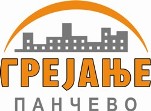 Јавно Комунално Предузеће„ГРЕЈАЊЕ“Цара Душана 7ПанчевоТел: +381 13 319 241, фаx: +381 13 351 270 grejanje@panet.co.rswww.grejanje-pancevo.co.rsДатум: 09.09.2014. год.